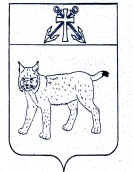 АДМИНИСТРАЦИЯ УСТЬ-КУБИНСКОГОМУНИЦИПАЛЬНОГО ОКРУГАПОСТАНОВЛЕНИЕс. Устьеот 27.02.2023                                                                                                 № 327                     	О создании постоянно действующего органа управления муниципального звена территориальной подсистемы единой государственной системы предупреждения и ликвидации чрезвычайных ситуацийВ соответствии с Федеральными законами от 21 декабря 1994 года № 68-ФЗ "О защите населения и территорий от чрезвычайных ситуаций природного и техногенного характера", от 6 октября 2003 года № 131-ФЗ "Об общих принципах организации местного самоуправления в Российской Федерации" постановлением Правительства Российской Федерации от 30 декабря 2003 года № 794 "О единой государственной системе предупреждения и ликвидации чрезвычайных ситуаций", на основании ст. 42 Устава округа администрация округаПОСТАНОВЛЯЕТ:1.	Определить отдел безопасности, мобилизационной работы, ГО и ЧС администрации округа постоянно действующим органом управления муниципального звена территориальной подсистемы единой государственной системы предупреждения и ликвидации чрезвычайных ситуаций, специально уполномоченным на решение задач в области защиты населения и территорий от чрезвычайных ситуаций и гражданской обороны на территории округа.2.	Утвердить Положение о постоянно действующем органе управления муниципального звена территориальной подсистемы единой государственной системы предупреждения и ликвидации чрезвычайных ситуаций, специально уполномоченном на решение задач в области защиты от чрезвычайных ситуаций и гражданской обороны согласно приложению.3.	Рекомендовать руководителям предприятий, организаций и учреждений независимо от организационно-правовой формы, расположенных на территории Усть-Кубинского муниципального округа:а)	назначить структурные подразделения и (или) работников (где они не были назначены), уполномоченных на решение задач в области защиты от чрезвычайных ситуаций и гражданской обороны, разработать их обязанности при различных режимах функционирования и степенях готовности системы гражданской обороны;б)	при разработке и утверждении организационно-распорядительных документов, определяющих задачи и функции структурных подразделений и (или) работников, уполномоченных на решение задач в области защиты от чрезвычайных ситуаций и гражданской обороны, руководствоваться Положением, утвержденным настоящим постановлением.4.	Отделу безопасности, мобилизационной работы, ГО и ЧС администрации Усть-Кубинского муниципального округа организовать работу по учету структурных подразделений (работников), уполномоченных на решение задач в области защиты от чрезвычайных ситуаций и гражданской обороны, созданных на предприятиях, эксплуатирующих опасные производственные объекты.5.	Контроль за исполнением настоящего постановления возложить на отдел безопасности, мобилизационной работы, ГО и ЧС администрации Усть-Кубинского муниципального округа.6. Настоящее постановление вступает в силу со дня его подписания и подлежит обнародованию.Глава округа									   И.В. БыковПОЛОЖЕНИЕо постоянно действующем органе управления муниципального звена территориальной подсистемы единой государственной системы предупреждения и ликвидации чрезвычайных ситуацийI. Общие положения1.	Настоящее Положение о постоянно действующем органе управления, специально уполномоченном на решение задач в области защиты от чрезвычайных ситуаций и гражданской обороны, определяет его предназначение, задачи и полномочия.1.1.	Постоянно действующий орган управления, специально уполномоченный на решение задач в области защиты от чрезвычайных ситуаций и гражданской обороны, осуществляет свою деятельность в порядке, установленном законодательством Российской Федерации и иными нормативными правовыми актами, регулирующими вопросы защиты от чрезвычайных ситуаций и гражданской обороны.1.2.	Администрация округа осуществляет укомплектование постоянно действующего органа управления, специально уполномоченного на решение задач в области защиты от чрезвычайных ситуаций и гражданской обороны, разрабатывает и утверждает его функциональные обязанности и штатное расписание.II. Основные задачи2.	Основными задачами постоянно действующего органа управления, специально уполномоченного на решение задач в области защиты от чрезвычайных ситуаций и гражданской обороны, являются:2.1.	Организация планирования и проведения мероприятий по гражданской обороне, предупреждению и ликвидации чрезвычайных ситуаций природного и техногенного характера.2.2.	Организация создания и поддержания в состоянии постоянной готовности к использованию технических систем управления гражданской обороной.2.3.	Организация создания и обеспечение поддержания в состоянии постоянной готовности к использованию локальных систем оповещения (ЛСО).2.4.	Организация подготовки работающего и неработающего населения способам защиты от опасностей, возникающих при военных конфликтах или вследствие этих конфликтов, а также при возникновении чрезвычайных ситуаций природного и техногенного характера.2.5.	Участие в организации создания и содержания в целях гражданской обороны, предупреждения и ликвидации чрезвычайных ситуаций запасов материально-технических, продовольственных, медицинских и иных средств.2.6.	Организация планирования и проведения мероприятий по поддержанию устойчивого функционирования организаций в военное время и в условиях чрезвычайных ситуаций мирного времени, а также при возникновении чрезвычайных ситуаций природного и техногенного характера.2.7.	Организация создания и поддержания в состоянии постоянной готовности сил гражданской обороны, сил и средств муниципального звена РСЧС, привлекаемых для решения задач гражданской обороны и защиты от чрезвычайных ситуаций природного и техногенного характера.III. Мероприятия органа управления по гражданской оборонеи защите от чрезвычайных ситуаций3.	В соответствии с основными задачами постоянно действующий орган управления, специально уполномоченный на решение задач в области защиты от чрезвычайных ситуаций и гражданской обороны:3.1.	Организует разработку и корректировку Плана гражданской обороны и защиты населения, Плана действий Усть-Кубинского звена территориальной подсистемы РСЧС по предупреждению и ликвидации чрезвычайных ситуаций природного и техногенного характера.3.2.	Осуществляет методическое руководство планированием мероприятий по гражданской обороне и защите от чрезвычайных ситуаций в дочерних и зависимых хозяйственных обществах (если они имеются).3.3.	Планирует и организует эвакуационные мероприятия, а также заблаговременную подготовку безопасных районов и производственной базы за пределами зоны чрезвычайной ситуации.3.4.	Разрабатывает проекты документов, регламентирующих работу администрации Усть-Кубинского муниципального округа в области гражданской обороны и защиты от чрезвычайных ситуаций природного и техногенного характера.3.5.	Формирует (разрабатывает) предложения по мероприятиям гражданской обороны, обеспечивающие выполнение мобилизационного плана администрации округа.3.6.	Ведет учет защитных сооружений и других объектов гражданской обороны, принимает меры по поддержанию их в состоянии постоянной готовности к использованию, осуществляет контроль за их состоянием.3.7.	Организует планирование и выполнение мероприятий, направленных на поддержание устойчивого функционирования организаций, необходимых для выживания населения при военных конфликтах или вследствие этих конфликтов, а также при чрезвычайных ситуациях природного и техногенного характера.3.8.	Организует разработку и заблаговременную реализацию инженерно-технических мероприятий гражданской обороны.3.9.	Организует планирование и проведение мероприятий по световой и другим видам маскировки.3.10.	Осуществляет создание и поддержание в состоянии постоянной готовности к использованию систем связи и оповещения на пунктах управления администрации муниципального образования.3.11.	Организует прием сигналов гражданской обороны, сообщений о чрезвычайных ситуациях природного и техногенного характера и доведение их до руководящего состава.3.12.	Организует оповещение работающего и неработающего населения об опасностях, возникающих при военных конфликтах или вследствие этих конфликтов, а также при чрезвычайных ситуациях природного и техногенного характера.3.13.	Осуществляет создание и поддержание в состоянии постоянной готовности к использованию локальных систем оповещения.3.14.	Планирует и организует подготовку руководящего состава администрации округа в области защиты от чрезвычайных ситуаций и гражданской обороны.3.15.	Осуществляет создание, оснащение, подготовку сил ГО, сил и средств муниципального звена территориальной подсистемы единой государственной системы предупреждения и ликвидации чрезвычайных ситуаций и осуществляет их учет.3.16.	Участвует в планировании и организации проведения аварийно-спасательных работ на территории округа.3.17.	Участвует в организации обучения работающего и неработающего населения способам защиты от опасностей, возникающих при ведении военных конфликтов или вследствие этих конфликтов, а также при чрезвычайных ситуациях природного и техногенного характера.3.18.	Планирует и организует проведение командно-штабных учений (тренировок) и других учений по гражданской обороне и защите от чрезвычайных ситуаций, а также участвует в организации проведения учений и тренировок по мобилизационной подготовке и выполнению мобилизационных планов.3.19.	Разрабатывает предложения и участвует в организации работы по созданию, накоплению, хранению и освежению в целях гражданской обороны и защиты от чрезвычайных ситуаций природного и техногенного характера запасов материально-технических, продовольственных, медицинских и иных средств.3.20.	Организует контроль за выполнением принятых решений и утвержденных планов по выполнению мероприятий в области защиты от чрезвычайных ситуаций и гражданской обороны на территории округа.3.21.	Вносит на рассмотрение администрации округа предложения по совершенствованию подготовки к ведению и ведения гражданской обороны, обеспечению защиты от чрезвычайных ситуаций природного и техногенного характера.3.22.	Привлекает в установленном порядке к работе по подготовке планов, правовых нормативных документов и отчетных материалов в области защиты от чрезвычайных ситуаций и гражданской обороны другие структурные подразделения администрации округа.Утвержденопостановлением администрации округа от 27.02.2023 № 327(приложение)